MondayTuesdayWednesdayThursdayFridayApril 20th - 24th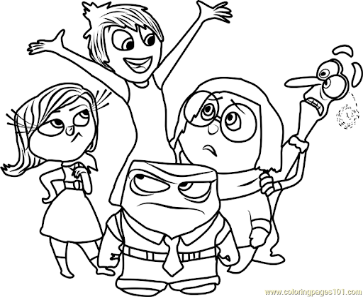 WRITE OR DRAW TUESDAY

Write a letter or draw a picture to your teacher or a staff member at Chandler Elementary. 

Show Them!
Show Them - Snap a picture on the phone and send it to their email. YOUTUBE WEDNESDAY: 

Go to YouTube and listen to "Your Fantastic Elastic Brain" by JoAnn Deck.                                                             
Discussion Questions:                                                 1.What does it mean to have a growth mindset?                                                         2.What are 3 things your brain does that makes you, you?                                                                   3. The amygdala controls your emotions. Tell about 3 emotions you have experienced.                                              4. Why should we try again when we make mistakes? Think of a time you made a mistake but did not give up.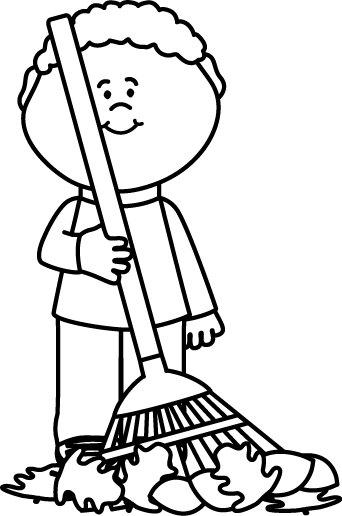 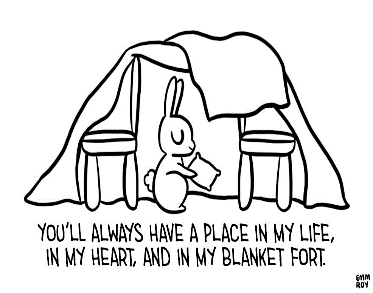 